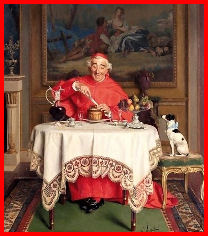 Un client dit au peintreJe vais acheter votre toileC’est une affaire Monsieur, j’y ai passé dix ans de ma vieDix ans ??? Quel travail !!!Eh oui, deux jours pour la peindre et le reste pour réussirà la vendre